Аннотацияк программе учебного предмета «Художественное слово» ПО.01.УП.02.Программа по учебному предмету «Художественное слово» ПО.01. УП.02. входит в структуру дополнительной предпрофессиональной образовательной программы в области театрального искусства «Искусство театра».Программа составлена в соответствии с Федеральными государственными требованиями на основе проекта примерной программы учебного предмета «Художественное слово», разработанного Институтом развития образования в сфере культуры и искусства (г. Москва).Программа предназначена для обучения детей, поступивших в школу в первый класс в возрасте семи лет и до 12 лет, срок обучения по данной программе составляет 5 лет (1-5 классы).Планируемые результаты освоения программы учебного предмета«Художественное слово»: знание	приемов	дыхания,	характерных	для	театрального исполнительства;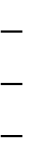 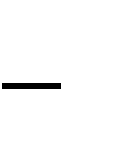 знание строения артикуляционного аппарата;знание основных норм литературного произношения текста;умение	использовать	голосовой	аппарат	в	соответствии	с особенностями театрального исполнительства;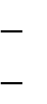 умение устанавливать непосредственное общение со слушателями; навыки	по	использованию	голосового	аппарата,	владениюдыханием;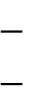 навыки владения выразительными средствами устной речи; навыки по тренировке артикуляционного аппарата.Структура программы учебного предмета «Художественное слово»:Пояснительная записка.Содержание учебного предметаТребования к уровню подготовки учащихсяФормы и методы контроля, система оценокМетодическое обеспечение учебного процессаСписки рекомендованного методического материалаРазработчик: С.А.Силантьева, профессор Международного славянского института, режиссер, сценарист